Publicado en Barcelona el 29/03/2017 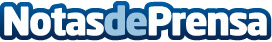 Un nuevo equipo que lleva un paso más allá el concepto de ósmosis inversaLa ósmosis inversa es un proceso delicado, ya que entra en juego la salud del consumidor. Por ello, la elaboración de un producto que utilice dicho sistema debe ser meticulosa y concienzuda, otorgando importancia a todos y cada uno de los detalles que lo componen
Datos de contacto:Emilio Fernandez del RincónDirector ComercialNota de prensa publicada en: https://www.notasdeprensa.es/un-nuevo-equipo-que-lleva-un-paso-mas-alla-el Categorias: Nutrición Cataluña Recursos humanos Consumo Innovación Tecnológica http://www.notasdeprensa.es